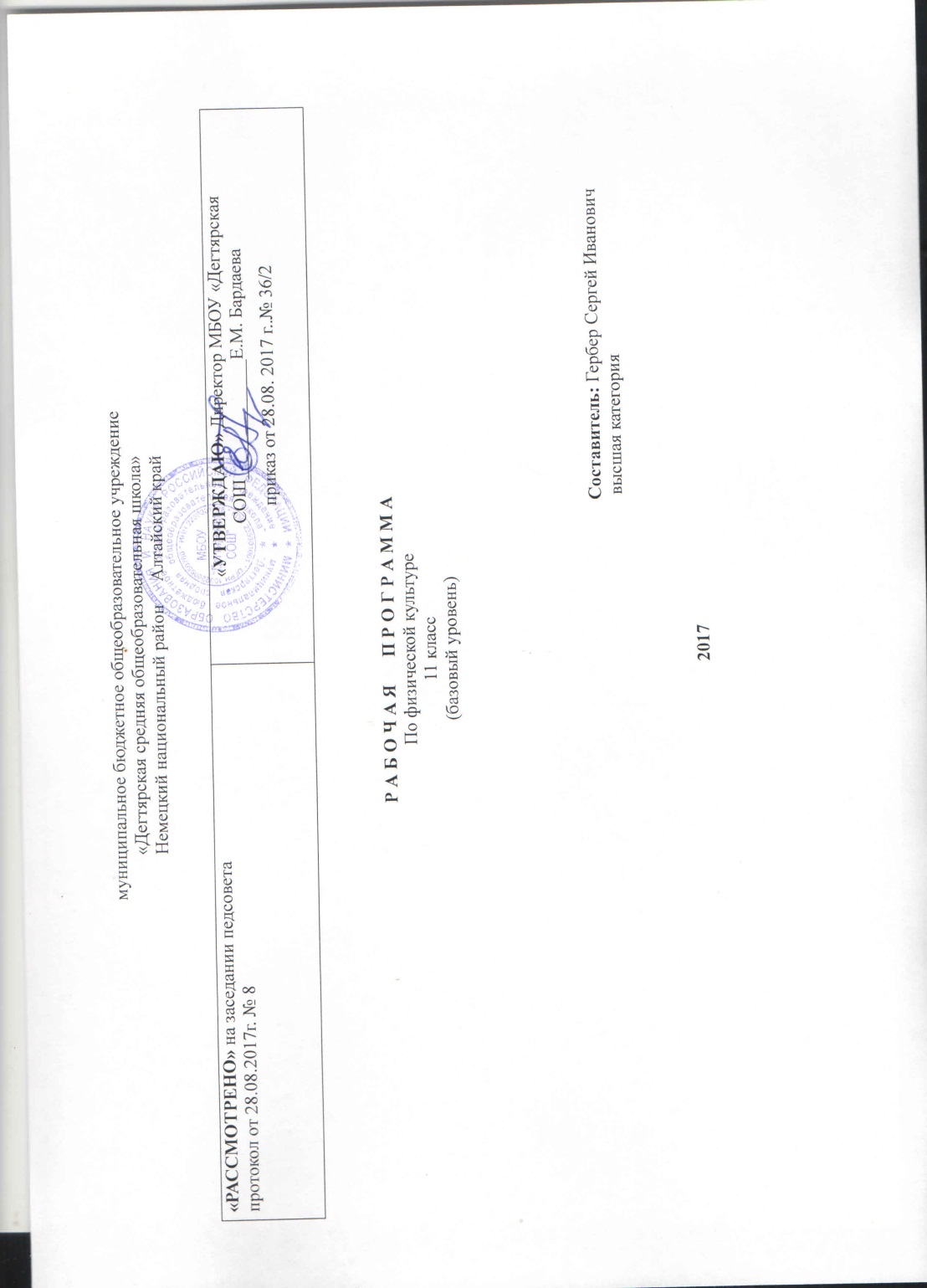 ПОЯСНИТЕЛЬНАЯ ЗАПИСКА.Рабочая программа по физической культуре составлена на основе:ФкГОС, приказ Минобрнауки №1089 от 05.03.2004 г.Основной образовательной программой ООО МБОУ «Дегтярская средняя общеобразовательная школа»Комплексная программа «Физического воспитания»,  автор В.И.Лях 1-11классов, «Просвещение»,  2012 год.Описание места учебного предмета.В соответствии с учебным планом  МБОУ «Дегтярская СОШ» на изучение физической культуры в 11 классе выделяется 3 часа в неделю, 102 часа в год.Срок реализации программы  на текущий  учебный годРабочая программа ориентирована на использование  УМК:          -Учебник: Лях, В. И. Физическое воспитание учащихся 10–11 кл. – М.: Просвещение,.2014 г.- Комплексная программа физического воспитания В.И.Лях 1-11классов, «Просвещение»,  2012 год.Требования к уровню подготовки учащихся 11 классаВ результате изучения физической культуры на базовом уровне ученик должензнать/понимать:– влияние оздоровительных систем физического воспитания на укрепление здоровья, профилактику профессиональных заболеваний и вредных привычек;– способы контроля и оценки физического развития и физической подготовленности;– правила и способы планирования системы индивидуальных занятий физическими упражнениями различной направленности;уметь:– выполнять индивидуально подобранные комплексы оздоровительной и адаптивной (лечебной) физической культуры, композиции ритмической и аэробной гимнастики, комплексы упражнений атлетической гимнастики;– выполнять простейшие приемы самомассажа и релаксации;– преодолевать искусственные и естественные препятствия с использованием разнообразных способов передвижения;– выполнять приемы защиты и самообороны, страховки и самостраховки;– осуществлять творческое сотрудничество в коллективных формах занятий физической культурой;использовать приобретенные знания и умения в практической деятельности и повседневной жизни:– для повышения работоспособности, укрепления и сохранения здоровья;– подготовки к профессиональной деятельности и службе в Вооруженных Силах Российской Федерации;– организации и проведения индивидуального, коллективного и семейного отдыха, участия в массовых спортивных соревнованиях;– активной творческой жизнедеятельности, выбора и формирования здорового образа жизни;владеть компетенциями: учебно-познавательной, личностного самосовершенствования, коммуникативной.уметь демонстрировать:Содержание программного материала Основы знаний о физической культуре, умения и навыки, приемы закаливания, способы саморегуляции и самоконтроля.Программный материал по данному разделу можно осваивать как на специально отведенных уроках (1-2 ч. В четверти), так и в ходе освоения конкретных технических навыков и умений, развития двигательных способностей.Физическая культура общества и человека, понятие физической культуры личности.Ценностные ориентации индивидуальной физкультурной деятельности: укрепление здоровья; физическое совершенствование и формирование здорового образа жизни. Современное олимпийское и физкультурно-массовое движение.Спортивно-оздоровительные системы физических упражнений в отечественной и зарубежной культуре, их цели и задачи, основы содержания и формы организации.Психолого-педагогические основыСпособы индивидуальной организации, планирования, регулирования и контроля за физическими нагрузками во время занятий физическими упражнениями. Основные формы и виды физических упражнений. Понятие телосложения и характеристика его основных типов, способы составления комплексов физических упражнений из современных систем физического воспитания. Основные технико-тактические действия в избранном виде спорта.Основы организации и проведения спортивно-массовых соревнований по различным видам спорта. Особенности самостоятельной подготовки к участию в спортивно-массовых мероприятий. Способы регулирования массы тела.Медико-биологические основыРоль физической культуры и спорта в профилактике заболеваний и укрепления здоровья. Основы организации двигательного режима, характеристика упражнений и подбор форм занятий в зависимости от особенностей индивидуальной учебной деятельности, самочувствия и показателей здоровья.Основы техники безопасности и профилактики травматизма, профилактические и восстановительные мероприятия при организации и проведении спортивно-массовых и индивидуальных форм занятий физической культурой и спортом. Вредные привычки, причины возникновения и пагубное влияние на здоровье.Закрепление приемов  саморегуляцииПовторение приемов саморегуляции, освоенных в начальной и основной школе. Аутогенная тренировка. Психомышечная и психорегулирующая тренировки. Элементы йоги.Элементы единоборств.Приёмы самостраховки, силовые упражнения, подвижные игры “борьба всадников”, ”сила и ловкость”,”борьба двое против двоих.”Спортивные игры.Терминология избранной спортивной игры, техника владения мячом, техника перемещений, индивидуальные, групповые и командные атакующие и защитные тактические действия. Влияние игровых упражнений на развитие координационных  и кондиционных способностей, психические процессы, воспитание нравственных и волевых качеств. Правила игры. Техника безопасности при занятиях спортивными играми. Организация и проведение спортивной игры с учащимися младших классов и сверстниками, судейство и комплектование команды, подготовка мест для проведения занятий, упражнения по совершенствованию координационных, скоростно-силовых, скоростных способностей и выносливости; упражнения по совершенствованию технических приемов; подвижные игры, игровые задания,  приближенные к содержанию разучиваемых спортивных игр; спортивные игры. Самоконтроль и дозирование нагрузки при занятиях спортивными играми.Гимнастика с элементами акробатикиОсновы биомеханики гимнастических упражнений. Их влияние на телосложение, воспитание волевых качеств. Техника безопасности при занятиях гимнастикой. Оказание первой помощи при травмах. Выполнение обязанностей помощника судьи и инструктора, проведение занятий с младшими школьниками. Программы тренировок с использованием гимнастических снарядов и упражнений. Самоконтроль при занятиях гимнастическими упражнениями.Легкая атлетикаБиомеханические основы техники бега, прыжков и метаний. Основные механизмы энергообеспечения легкоатлетических упражнений. Виды соревнований по легкой атлетики и рекорды. Дозирование нагрузки при занятиях бегом, прыжками и метанием. Прикладное значение легкоатлетических упражнений. Техника безопасности при проведении занятий легкой атлетикой. Доврачебная помощь при травмах. Правила соревнований. выполнение обязанностей судьи по видам легкоатлетических соревнований и инструктора в занятиях с младшими школьниками. Тренировка в оздоровительном беге для развития и совершенствования основных двигательных способностей.  Самоконтроль при занятиях легкой атлетикой.Лыжная подготовка.Правила проведения самостоятельных занятий. Особенности физической подготовки лыжника. Основные элементы тактики в лыжных гонках. Правила соревнований. Техника безопасности при занятиях лыжным спортом. Первая помощь при травмах и обморожениях. Тематический план предусматривает разные варианты учебно-методического обеспечения учебного процесса. В частности   учебно-методическое  обеспечение включает :таблицы, стенка гимнастическая,  мостик гимнастический, козел   гимнастический,  скамейки гимнастические, перекладина гимнастическая ,скакалки, канат для лазания, мячи волейбольныебаскетбольные, футбольные, сетка волейбольная, ворота футбольные, секундомер, рулетка измерительная, палочки эстафетные, стойки и планка для прыжков в высоту, аптечка медицинская.В соответствии с ФБУП учебный предмет «Физическая культура» вводится как обязательный предмет в средней школе и на его преподавание отводится 102 часа в год, 3 часа в неделю.По особенностям организации занимающихся и способам руководства ими занятия по физическому воспитанию подразделяются на две группы — урочные и неурочные.Урочные формы — это занятия, проводимые преподавателем с постоянным составом занимающихся. К ним относятся:1) уроки физической культуры, проводимые преподавателями по государственным программам в образовательных учреждениях, где физическая культура является обязательным предметом;2) спортивно-тренировочные занятия, проводимые тренерами, с направленностью на совершенствование занимающихся в избранном виде спорта.Неурочные формы — это занятия, проводимые как специалистами, так и самими занимающимися с целью активного отдыха, укрепления или восстановления здоровья, сохранения или повышения работоспособности, развития физических качеств, совершенствования двигательных навыков.В программе А.П.Матвеева программный материал делится на две части – базовую и вариативную. В базовую часть входит материал в соответствии с федеральным компонентом учебного плана, региональный компонент (лыжная подготовка заменяется кроссовой). Базовая часть выполняет обязательный минимум образования по предмету «Физическая культура». Вариативная часть включает в себя программный материал по баскетболу в объеме 5 часов, кроссовой подготовки-8 часов, лыжной подготовки-2 часа. Программный материал усложняется по разделам каждый год за счет увеличения сложности элементов на базе ранее пройденных. Для ознакомления с теоретическими сведениями можно выделять время как в процессе уроков, так и при выделении одного часа в четверти, специально отведенного для этой цели. Важной особенностью образовательного процесса в средней школе является оценивание учащихся. Оценивание учащихся предусмотрено как по окончании изучения раздела, так и по мере текущего освоения умений и навыков. По окончании основной школы учащийся должен показать уровень физической подготовленности не ниже результатов, приведенных в разделе «Демонстрировать», что соответствует обязательному минимуму содержания образования.Кроме того, по окончании основной школы учащийся может сдавать экзамен по физической культуре в форме экзамена по выбору или в форме дифференцированного зачета.Распределение учебного времени прохождения программного 
материала по физической культуре в 11 классеКалендарно-тематическое планированиеФизическиеспособностиФизические упражненияМальчикиДевочкиСкоростныеБег 100 м/сБег 30 м/с14,35,017,55,4СиловыеПодтягивание в висе на высокой перекладине, кол-во раз10–СиловыеПодтягивание из виса лежа на низкой перекладине, кол-во раз–14СиловыеПрыжок в длину с места, см215170К выносливостиБег 2000 м, мин, с–10.00К выносливостиБег 3000 м, мин, с13.30–№ п/пВид программногоматериалаКоличество часов(уроков)1Базовая часть11 класс1Базовая часть871.1Основы знаний о физической культуреВ процессе урока1.2Спортивные игры 301.3Гимнастика с элементами акробатики181.4Легкая атлетика211.5Лыжная подготовка182Вариативная часть152.1Баскетбол52.2Кроссовая подготовка82.3Лыжная подготовка2Итого102№ п/пТема урокаКол-во часовДата проведенДа                дата  1Легкая атлетика (10ч)Спринтерский бег12Спринтерский бег13Спринтерский бег14Спринтерский бег15Прыжокв длину16Прыжокв длину17Прыжокв длину18Метание19Метание110Метание111Кроссовая подготовка (4 ч.)Бег по пересеченной местности112Бег по пересеченной местности113Бег по пересеченной местности114Бег по пересеченной местности115Гимнастика с элементами акробатики. (12 ч.)Висы и упоры. Ритмическая гимнастика и аэробика116Висы и упоры. Ритмическая гимнастика и аэробика117Висы и упоры. Ритмическая гимнастика и аэробика118Висы и упоры. Ритмическая гимнастика и аэробика119Висы и упоры. Ритмическая гимнастика и аэробика120Висы и упоры. Ритмическая гимнастика и аэробика121Акробатические упражнения.122Акробатические упражнения.123Акробатические упражнения.124Элементы единоборств.Приёмы самостраховки, подвижные игры “борьба всадников.”125силовые упражнения, подвижные игры ,”борьба двое против двоих.”126Приёмы самостраховки, силовые упражнения, подвижные игры “борьба всадников”, ”сила и ловкость”,”борьба двое против двоих.”127Спортивные игры (8 ч.)Верхняя передача мяча двумя руками128Прием мяча снизу двумя руками.129Передача мяча130Передача мяча131Прием мяча снизу двумя руками.132Прием мяча снизу двумя руками.133ГандболКомбинации из освоенных элементов техники передвижений.134Футбол Комбинации из освоенных элементов техники передвижений.135Лыжная подготовка  (20ч)Освоение техники лыжных ходов136Освоение техники лыжных ходов137Освоение техники лыжных ходов138Освоение техники лыжных ходов139Освоение техники лыжных ходов140Освоение техники лыжных ходов141Освоение техники лыжных ходов142Освоение техники лыжных ходов143Освоение техники лыжных ходов144Освоение техники лыжных ходов145Освоение техники лыжных ходов146Освоение техники лыжных ходов147Освоение техники лыжных ходов148Освоение техники лыжных ходов149Освоение техники лыжных ходов150Освоение техники лыжных ходов151Освоение техники лыжных ходов152Освоение техники лыжных ходов153Освоение техники лыжных ходов154Освоение техники лыжных ходов155Волейбол (15 ч.)Верхний и нижний приём.156Приемы после подачи.157Учебная игра.158Блокирование.159Нападающий удар.160Приём после удара.161Подача.162Тактика игры.163Учебная игра.164Нападающий удар165Одиночный и групповой блок166Верхняя прямая подача167Позиционное нападение168Позиционное нападение169Нападающий удар.170Баскетбол (12 ч.)Ведение мяча с изменением скорости и направления.171Ведение мяча с изменением скорости и направления.172Ведение мяча с изменением скорости и направления.173Передачи мяча различными способами174Передачи мяча различными способами в движении.175Передачи мяча различными способами в движении.176Передачи мяча различными способами в движении.177Бросок двумя руками от головы178Бросок двумя руками от головы179Нападение быстрым прорывом. Техника безопасности при занятиях спортивными играми180Нападение быстрым прорывом. Терминология избранной спортивной игры, правила игры, техника владения мячом.181Передвиже-ние и оста-новки  во время игры. Техника перемещений индивидуальные, групповые и командные атакующие и защитные тактические действия182Гимнастика (6ч)Вис углом. Техника безопасности при занятиях гимнастикой.183Вис прогнувшись. Основы биомеханики гимнастических упражнений. Их влияние на телосложение, воспитание волевых качеств.184Вис углом, прогнувшись. Оказание первой помощи при травмах .185Развитие координационных способностей. Особенности методики занятий с младшими школьниками.186Развитие координационных способностей.Влияние игровых упражнений на развитие координационных и кондиционных способностей, психические процессы, воспитание нравственных и волевых качеств.187Развитие координационных способностей. Виды соревнований по легкой атлетике и рекорды..188Кроссовая подготовка (4 ч)Преодоление горизонтальных  препятствий Техника безопасности при занятиях легкой атлетикой.189Преодоление  вертикальных  препятствий. Техника безопасности при занятиях лыжным спортом.190Преодоление горизонтальных и вертикальных препятствий .Биомеханические основы техники бега, прыжков и метаний191Преодоление горизонтальных и вертикальных препятствий. Дозирование нагрузки при занятиях бегом, прыжками и метанием.192Легкая атлетика (11 ч.)Прыжок в высоту Основные механизмы энергообеспечения легкоатлетических упражнений.193Прыжок в высоту.Низкий старт.Стартовый разгон . Основные элементы тактики в лыжных гонках.194Прыжок в высоту.Низкий старт.Бег по дистанции. Прикладное значение легкоатлетических упражнений.195Низкий старт  Бег на резу-льтат 100 м. Особенности физической подготовки лыжника.196Метание гранаты.Челночный бег. Первая помощь при травмах и обморожениях197Метание гранаты.Челночный бег. Самостоятельная разминка перед поединком.198Прыжок в длину. Влияние занятий единоборствами на развитие нравственных и волевых качеств.199Прыжок в длину.Многоскоки.Техника безопасности. гигиена борца.1100Прыжок в длину правила соревнований по одному из видов единоборств.1101Бег по дистанции . Финиширование. Доврачебная помощь при травмах. правила проведения самостоятельных занятий.1102Бег по дистанции . Финиширование. Техника безопасности при занятиях лыжным спортом. Правила соревнований1